ПОСТАНОВЛЕНИЕ №28  16.06.2023г.                                                                                                             а. Пшичо   «Об утверждении Правил инвентаризации зелёных насаждений на территории муниципального образования «Хатажукайское  сельское поселение»В соответствии с пункта 19 части 1 статьи 14 Федерального закона от 06.10.2003 № 131-ФЗ «Об общих принципах организации местного самоуправления в Российской Федерации», в целях реализации полномочий органов местного самоуправления муниципального образования «Хатажукайское сельское поселение» в области организации благоустройства и озеленения территории муниципального образования «Хатажукайское сельское поселение», создания безопасных условий проживания граждан в муниципальном образовании «Хатажукайское сельское поселение», ПОСТАНОВЛЯЮ:1. Утвердить Правила инвентаризации зелёных насаждений на территории муниципального образования «Хатажукайское сельское поселение» согласно приложению к настоящему Постановлению.2.  Настоящее постановление опубликовать или обнародовать в районной газете «Заря» и разместить на официальном сайте сельского поселения.          3. Контроль за выполнением настоящего постановления оставляю за собой.4. Настоящее постановление вступает в силу с момента опубликования или обнародования.Глава администрациимуниципального образования «Хатажукайское сельское поселение»	            	        А. А. Карашаев Приложение к Постановлению администрации от __________________№ ____ПРАВИЛАинвентаризации зелёных насаждений на территории муниципального образования «Хатажукайское сельское поселение»Раздел IОбщие положения1. Правила инвентаризации зелёных насаждений на территории муниципального образования «Хатажукайское сельское поселение» (далее – Правила) разработаны на основании Федерального закона от 06.10.2003 № 131-ФЗ «Об общих принципах организации местного самоуправления в Российской Федерации», в целях реализации полномочий органов местного самоуправления муниципального образования «Хатажукайское сельское поселение» в области организации благоустройства и озеленения территории муниципального образования «Хатажукайское сельское поселение», создания безопасных условий проживания граждан в муниципальном образовании «Хатажукайское сельское поселение».2. В настоящих Правилах применяются следующие термины и определения:газон – участок земли с искусственно созданным травяным покровом;дерево – многолетнее растение с чётко выраженным стволом, несущими боковыми ветвями и верхушечным побегом;зелёные насаждения – древесно-кустарниковая и травянистая растительность естественного и искусственного происхождения, выполняющая средообразующие, рекреационные, санитарно-гигиенические, экологические и эстетические функции;инвентаризация зелёных насаждений – процесс регистрации информации о количестве зелёных насаждений на территории муниципального образования город Краснодар, их состоянии для ведения муниципального хозяйства на всех уровнях управления, эксплуатации и финансирования, отнесения их к соответствующим категориям земель, охранному статусу и режиму содержания;кустарник – многолетнее растение, ветвящееся у самой поверхности почвы и не имеющее во взрослом состоянии главного ствола;объект озеленения – озеленённая территория, организованная на определённом земельном участке по принципам ландшафтной архитектуры, включающая в себя элементы благоустройства (парки, скверы, бульвары, улицы, проезды, кварталы и т.д.);озеленённые территории – территории общего пользования, на которых расположены зелёные насаждения, включая зоны рекреации и зоны зелёных насаждений, определяемые в соответствии с Правилами землепользования и застройки на территории муниципального образования «Хатажукайское сельское поселение»;цветник – участок геометрической или свободной формы с высаженными одно-, двух- или многолетними цветочными растениями.3. Проведение инвентаризации зелёных насаждений на территории муниципального образования «Хатажукайское сельское поселение» (далее – инвентаризация зелёных насаждений) осуществляется администрацией муниципального образования «Хатажукайское сельское поселение» в соответствии с настоящими Правилами.Администрация муниципального образования «Хатажукайское сельское поселение» принимает муниципальные правовые акты по вопросам организации проведения инвентаризации зелёных насаждений.4. Инвентаризация зелёных насаждений проводится в целях установления качественных и количественных параметров озеленённых территорий муниципального образования «Хатажукайское сельское поселение», организации надлежащего учёта зелёных насаждений, осуществления контроля за состоянием зелёных насаждений, в том числе своевременного выявления ухудшения состояния зелёных насаждений.Раздел IIПорядок и сроки проведения инвентаризации зелёных насаждений5. Начало работ по инвентаризации зелёных насаждений – 01.06.2023, окончание работ – 01.01.2024. Инвентаризация зелёных насаждений проводится не реже чем один раз в 10 лет.6. Работы по инвентаризации зелёных насаждений осуществляются на озеленённых территориях, за исключением земельных участков, переданных во владение и (или) пользование – администрациями муниципальных образований в пределах бюджетных ассигнований и доведённых лимитов бюджетных обязательств.7. Инвентаризация зелёных насаждений осуществляется администрацией муниципального образования «Хатажукайское сельское поселение» на земельных участках, находящихся в муниципальной собственности муниципального образования «Хатажукайское сельское поселение», земельных участках, находящихся в государственной собственности, распоряжение которыми до разграничения государственной собственности на землю осуществляют органы местного самоуправления муниципального образования «Хатажукайское сельское поселение».Раздел IIIСодержание работ по инвентаризации зелёных насаждений8. В целях проведения инвентаризации зелёных насаждений территория муниципального образования «Хатажукайское сельское поселение» делится на учётные территории, которые определяются в соответствии с территориальным делением муниципального образования «Хатажукайское сельское поселение».9. Отдельными объектами учёта в составе учётных территорий являются объекты озеленения.Объекты учёта в зависимости от размера территории могут подразделяться на несколько условных учётных участков, ограниченных дорожками или другими постоянными контурами внутренней ситуации, либо состоять из одного условного учётного участка.10. Каждому учётному участку присваивается порядковый номер, который состоит из буквенного обозначения учётной территории, числового обозначения объекта учёта и числового обозначения учётного участка.11. В процессе обследования зелёных насаждений, расположенных на учётном участке, ведётся полевой журнал, в который записываются нижеследующие данные в отношении:- деревьев, расположенных на магистралях, улицах (проездах), бульварах, в скверах, садах – вид насаждений (аллейная, групповая посадка), порода, номера деревьев, диаметр ствола на высоте 1,3 м, высота, состояние, отмечаются подвергшиеся обрезке деревья и необходимость проведения работ по уходу за благоприятным существованием деревьев;- деревьев, расположенных на учётных участках парков, лесопарков – преобладающий состав пород, сомкнутость насаждений, количество деревьев на 1 га площади, средний возраст, состояние;- кустарников – вид насаждений (аллейная, групповая посадка), порода, номера отдельно стоящих кустарников, состояние, протяжённость для рядовой (аллейной) посадки.Газоны и цветники учитываются по площади.Нумерация деревьев и отдельно стоящих кустарников производится в пределах каждого учётного участка отдельно.Состояние насаждений определяется по следующим признакам:- хорошее – растения здоровые с правильной, хорошо развитой кроной, без существенных повреждений; газоны без пролысин и с хорошо развитым травостоем – стриженным или луговым, цветники без увядших растений и их частей;- удовлетворительное – растения здоровые, но с неправильно развитой кроной, со значительными, но не угрожающими их жизни ранениями или повреждениями, с дуплами и др.; кустарник без сорняков, но с наличием поросли; газон с небольшими пролысинами, малоухоженным травостоем; цветники с наличием увядших частей растений;- неудовлетворительное – древостой с неправильно и слабо развитой кроной, со значительными повреждениями и ранениями, с заражённостью болезнями или вредителями, угрожающими их жизни; кустарники с наличием поросли и отмерших частей, с сорняками; газоны с редким, вымирающим, полным сорняков травостоем; цветники с большими выпадами цветов, увядших растений и их частей.12. Координирование зелёных насаждений в полевых условиях с присвоением инвентарных номеров и отображением границ и номеров учётных участков производится администрацией муниципального образования «Хатажукайское сельское поселение». Особо ценные породы деревьев (уникальные, исторические) нумеруются красным цветом самостоятельными номерами в пределах всего объекта.К особо ценным породам деревьев относятся:- породы деревьев, занесенные в Красную книгу Российской Федерации;- деревья, имеющие статус «Памятник природы»;- деревья, имеющие культурную и историческую ценность (связанные с именами известных исторических личностей, значимыми историческими событиями или культурную ценность);- деревья, имеющие редкие физиологические особенности (капы, свилеватости, сросшиеся стволы и т.д.) вследствие чего имеющие большую эстетическую ценность в городском ландшафте;- деревья, являющиеся составной частью законченной ландшафтной композиции (например, когда группа деревьев составляет надпись или рисунок, читаемые вследствие особенностей рельефа или с высоты «птичьего полета»);- деревья – долгожители.13. Количество зелёных насаждений по каждому учётному участку, а также их качественное состояние отражаются в реестре зелёных насаждений и плане с точным месторасположением, инвентарными номерами зелёных насаждений, а также границами и номерами учётных участков. Форма и порядок ведения реестра зеленых насаждений утверждаются постановлением администрации муниципального образования «Хатажукайское сельское поселение».14. Все полученные данные ставятся на учёт зелёных насаждений и объектов озеленения, как муниципального имущества.В случае вырубки, уничтожения, высадки зелёных насаждений соответствующие сведения в течение 3 рабочих дней вносятся изменения в реестр муниципального имущества. Общий контроль за внесением сведений об изменении, а также за размещением и ведением реестра зелёных насаждений на официальном Интернет-портале администрации муниципального образования «Хатажукайское сельское поселение».РЕСПУБЛИКА АДЫГЕЯМуниципальное образование«Хатажукайское сельское поселение»385462, а. Пшичо,ул. Ленина, 51тел. 9-31-36,тел. Факс (87773) 9-31-36e-mail: dnurbij @ yandex.ruАДЫГЭ РЕСПУБЛИКХьатыгъужъкъоемуниципальнэкъоджэпсэупIэ чIыпIэм изэхэщапI385462, къ. Пщычэу,ур. Лениным ыцI, 51тел. 9-31-36,тел. Факс (87773) 9-31-36e-mail: dnurbij @ yandex.ru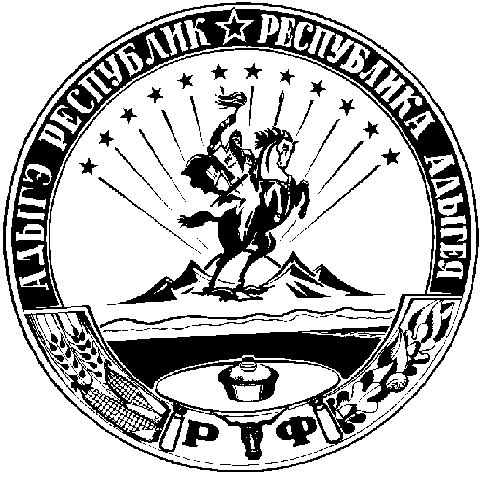 